ПЕРЕЧЕНЬ НЕИСПОЛЬЗУЕМОГО ОБОРУДОВАНИЯ2. Кузнечно-прессовое оборудованиеПЕРЕЧЕНЬ НЕИСПОЛЬЗУЕМОГО ОБОРУДОВАНИЯ            С уважением,      Директор ООО «Ампиран»                                  Гарнашевич А.А.Таварыства з абмежаванайадказнасцю«Ампiран».Мiнск. вул. Мiрная 37Г офiс. 4  УНП 191826396Тэлефон факс    +375 17 2901225                            +375 17 2331585Р/с 3012000580248 у беларускiх рублях3012000580251 у расiйскiх рубляху ААТ «Белгазпромбанк»  код 742Гарадская дырэкцыя №2  г.Мiнск вул.Багдановiча,116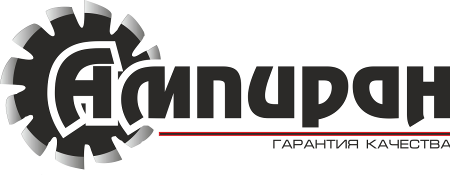                ampiran.by        info@ampiran.byОбщество с ограниченной ответственностью«Ампиран».Минск ул. Мирная 37Г офис. 4  УНП 191826396Телефон факс    +375 17 2901225                            +375 17 2331585Р/с 3012000580248 в белорусских рублях3012000580251 в российских рубляхв ОАО «Белгазпромбанк»  код 742Городская дирекция №2  г.Минск ул.Богдановича,116Код обор. по
клас-сифи-като-руМод. оборудования (система ЧПУ)Наименование оборудованиеИнв. №.Год выпус-каМасса станка, т1234561. Металлорежущее  оборудование1. Металлорежущее  оборудование1. Металлорежущее  оборудование1. Металлорежущее  оборудование1. Металлорежущее  оборудование1. Металлорежущее  оборудование41001 СТП-220АПСNС-600П.а.токарный с ЧПУ2078619873,8410011В340ф30НЦ-31Ток.-рев.с ЧПУ2051519862,6410011В340ф30НЦ-31Ток.-рев.с ЧПУ2051619862,6410011В340Ф30НЦ-31Ток.-рев.с ЧПУ2054219822,6410011325Ф30НЦ-31Ток.-рев.с ЧПУ2060419862,641001ЕЕN-320РNС-712Токарный с ЧПУ2046119841,94100116А20Ф3С32 2Р22Токарный с ЧПУ21245199044100116А20Ф3С32 2Р22Токарный с ЧПУ21292199044100116Б16Т1 НЦ-31Токарный с ЧПУ2010719822,64100116К20Т1 НЦ-31Токарный с ЧПУ2015519822,64100116К20Т1 НЦ-31Токарный с ЧПУ2015619822,64100116Б16Т1 НЦ-31Токарный с ЧПУ2019919822,64100116Б16Т1С1 НЦ-31Токарный с ЧПУ2008519822,6410001И611ПТокарно-винтор.5919661,07410001К62Токарно-винтор.38719682,0841000DLZ 315Токарно-винторезный191319811,9410001Д325Птокарно-револьверный2134219911,4410002В440Акорд.расточной50419683,5410002431корд.расточной2011219822,5410001М67Унив.фрезерный53019682,0410006М113ПВерт.фрезерн.39219684,0410006М113ПВерт.фрезерн.50219684,041000676ПУнив..фрезерн.140419771,141000675ПУнив..фрезерн.57519681,1410006Т80Верт.фрезерн.2109819891,341000ВМ131ВФ1фрезерный2121819901,04041000ВМ131ВФ1фрезерный2123019901,040410006Р13Ф32ПТ-71Фрезерный с ЧПУ2034119835,7410006Л463гравировально-фрезерный95019700,380410002Н125вертикально-сверльльный2006819820,841000МН-25НВертикально-сверлильный2147619930,641000МН-25НВертикально-сверлильный2147919930,641000МН18 Н44Вертикально-сверлильный2125819900,641000МН18 Н44Вертикально-сверлильный2125919900,6410003Б161Круглошлифовальный75219694,5410003М151В п/а круглошлифовальный187419805,0410003Б722плоскошлифовал.ьный2102619897,1410003Д711АФ1плоскошлифовал.ьный2131619896,041000 SW6VAППлоскошлифовал.94619713,8410003К633точильно-шлифовальный2095019880,260410003Б633точильно-шлифовальный2009819820,280410003М636обдирочно-шлифовальный49319680,441000полировально-шлифовальный2063019860,520410005П23ПБп/а зубострогальный74419691,841000МПУ-126механизированный участок порезки2130619884,741000872Аст-к отрезной14419660,641000872Мст-к отрезной85719690,641000А-207-23Электроискр.133119760,341200УФП-1пресс гидравлическийй97919690,941200П6324пресс гидравлическийй155019781,841201АКНА 3225Комплект оборудования21309199032,041200КО128АФ4пресс2057019865,541200МНК-02автомат резьбонакатной2146119920,641200А-121-Бавтомат холодновысадочный68119691,841200МВК-0,1автомат холодновысадочный75319700,641200МВК-0,1Аавтомат холодновысадочный2145619910,541200М4132молот ковочный2068119865,3№ п/пИнв. №Наименование ОФДата ввода1800041ШКАФ МЕТАЛЛИЧЕСКИЙ ДЛЯ ДОКУМЕНТОВ01.12.198925968231008ШКАФ ДЛЯ ДОКУМЕНТОВ МЕТАЛЛИЧЕСКИЙ01.09.19813120355СТАНОК ВНУТРИШЛИФОВАЛЬНЫЙ 3К225А01.09.19814120485СТАНОК ТОКАРНО-ВИНТОРЕЗНЫЙ 250Х350 1И611П01.07.19805120498СТАНОК ТОКАРНО-ВИНТОРЕЗ. С ЦИФ. ИНД. 16К20ПФ101.07.19806120648ПОЛУАВТОМАТ РЕЗЬБОНАРЕЗНОЙ 13-42;320 599301.07.19807123166СТАНОК ТОКАРНЫЙ ДЛЯ ТОЧ.МЕХ (ЧССР) MN80А01.07.19838123215СТАНОК ПЛОСКОШЛИФОВАЛЬНЫЙ 125Х250 3Е710В101.08.19839124935СТАНОК УНИВ. КРУГЛОШЛИФОВАЛЬНЫЙ А-11U35001.12.198510125050АВТОМАТ ХОЛОДНОВЫСАДОЧНЫЙ МВК-0101.04.198611125166АВТОМАТ ХОЛОДНОВЫСАДОЧНЫЙ МВК-0101.08.198612125441ТОКАРНО-ВИНТОРЕЗНЫЙ СТАНОК 16Б16Т1С101.04.198713125447АВТОМАТ РЕЗЬБОНАКАТНОЙ ИРАW801.04.198714125988ПОЛУАВТОМАТ ЗУБО-ФРЕЗЕРНЫЙ 53А05В01.09.198815125989ПОЛУАВТОМАТ ЗУБО-ФРЕЗЕРНЫЙ 53А05В01.09.198816126235СТАНОК ТОЧИЛЬНО-ШЛИФОВАЛЬНЫЙ 2Х-СТОР. 3К63101.12.198817120484СТАНОК ТОКАРНО-ВИНТОРЕЗНЫЙ 250Х350 1И611П01.07.198018120483СТАНОК ТОКАРНО-ВИНТОРЕЗНЫЙ 250Х350 1И611П01.07.198019121686СТАНОК ТОКАРНО-ВИНТОР.250Х500 16БО5АФ1001.09.198220122208КАМЕРА КТХ-101.03.198221122234СТОЛ МОНТАЖНЫЙ ПЫЛЕЗАЩИТНЫЙ СМП-1М01.04.198222122235СТОЛ МОНТАЖНЫЙ ПЫЛЕЗАЩИТНЫЙ СМП-1М01.04.198223122236СТОЛ МОНТАЖНЫЙ ПЫЛЕЗАЩИТНЫЙ СМП-1М01.04.198224122237СТОЛ МОНТАЖНЫЙ ПЫЛЕЗАЩИТНЫЙ СМП-1М01.04.198225122238СТОЛ МОНТАЖНЫЙ ПЫЛЕЗАЩИТНЫЙ СМП-1М01.04.198226122239СТОЛ МОНТАЖНЫЙ ПЫЛЕЗАЩИТНЫЙ СМП-1М01.04.198227122240СТОЛ МОНТАЖНЫЙ ПЫЛЕЗАЩИТНЫЙ СМП-1М01.04.198228122241СТОЛ МОНТАЖНЫЙ ПЫЛЕЗАЩИТНЫЙ СМП-1М01.04.198229122242СТОЛ МОНТАЖНЫЙ ПЫЛЕЗАЩИТНЫЙ СМП-1М01.04.198230122243СТОЛ МОНТАЖНЫЙ ПЫЛЕЗАЩИТНЫЙ СМП-1М01.04.198231122439ЭЛЕКТРОПЕЧЬ СКБ-808501.08.198232122478ПЕЧЬ СНВ1-31/16М01.10.198233122562ШКАФ ВЫТЯЖНОЙ ЛАБОРАТОРНЫЙ ШЗ-НЖ01.11.198234122563ШКАФ ВЫТЯЖНОЙ Ш2В-НЖ01.11.198235122692КОНДИЦИОНЕР С МОНТАЖНЫМ УСТР. БК-150001.01.198336122693КОНДИЦИОНЕР С МОНТАЖНЫМ УСТР. БК-150001.01.198337122694КОНДИЦИОНЕР С МОНТАЖНЫМ УСТР. БК-150001.01.198338122695КОНДИЦИОНЕР С МОНТАЖНЫМ УСТР. БК-150001.01.198339122696КОНДИЦИОНЕР С МОНТАЖНЫМ УСТР. БК-150001.01.198340122697КОНДИЦИОНЕР С МОНТАЖНЫМ УСТР. БК-150001.01.198341122731РОЛЬГАНГ ПРИВОДНОЙ 92АЮР73.00101.04.198342123231ТЕРМОКАМЕРА ТАБАЙ МС-7101.08.198343123429ШКАФ ВЫТЯЖНОЙ Ш3В-НЖ01.12.198344124014ШКАФ ВЫТЯЖНОЙ ВОЗДУШНОЙ СУШКИ ц01.08.198445124112ШКАФ ВЫТЯЖНОЙ ВОЗДУШНОЙ СУШКИ ц01.10.198446124114ШКАФ ДЛЯ ХРАН. ЛКМ АЮР7879-4008.00-0101.10.198447124115ШКАФ ДЛЯ ХРАН. ЛКМ АЮР7879-4008.00-0101.10.198448124345ПЕЧЬ АРСМ3.009.00001.05.198549124645КАМЕРА ОКРАСОЧНАЯ01.07.198550126646КАМЕРА ОКРАСОЧНАЯ ц01.07.198551124713ЭЛ. ПЕЧЬ СУШИЛЬНАЯ АРСМ АРСН01.09.198552125128СТАНОК НАМОТОЧНЫЙ РЯД-0101.06.198653125417ЭЛЕКТРОПЕЧЬ ВАКУУМНАЯ СНВ-1,31/2001.03.198754125460СТАНОК НАМОТОЧНЫЙ РЯД-0101.04.198755126089ЭЛ. ПЕЧЬ СОПР.ВАК.ЭЛЕВАТ. ТИПА СЭВ-3.3/11,501.11.198856127036СТАНОК ТОРОНДАЛЬНОЙ НАМОТКИ СНТУВ-90101.12.199057127038СТАНОК ТОРОНДАЛЬНОЙ НАМОТКИ СНТУВ-90101.12.199058127041СТАНОК ДЛЯ СНЯТИЯ ИЗОЛЯЦИИ 31524100ПС01.12.199059127314КРАН ПОДВЕСНОЙ ОДНОБАЛОЧНЫЙ 2ТН.1/БАЛКА01.12.199160127298 ИЗДЕЛИЕ ПИОН01.03.199361127399ИЗДЕЛИЕ ПИОН01.03.199362127167СТАНОК НАМОТОЧНЫЙ УНИВЕРСАЛЬНЫЙ МА-00-42701.12.198463124168СТАНОК НАМОТОЧНЫЙ УНИВЕРСАЛЬНЫЙ МА-00-42701.12.198464127036СТАНОК ТОРОНДАЛЬНОЙ НАМОТКИ СНТУВ-90101.12.199065127356СТАНОК НАМОТОЧНЫЙ ДЛЯ РЯДОВОЙ НАМОТКИ СРН-0501.05.199266127357СТАНОК НАМОТОЧНЫЙ ДЛЯ РЯДОВОЙ НАМОТКИ СРН-0501.05.199267127410СТАНОК НАМОТОЧНЫЙ ДЛЯ РЯДОВОЙ НАМОТКИ СРН-0501.03.199468162300ТУМБОЧКА СТАНОЧНИКА ТС-101.11.198069164567СТОЛ МОНТАЖНЫЙ ПЫЛЕЗАЩИТНЫЙ СМП-1М01.04.198270165659ШКАФ01.08.198271165660ШКАФ01.08.198272166665ШКАФ ДЛЯ ДОКУМЕНТОВ МЕТАЛЛИЧЕСКИЙ ц01.05.198373166666ШКАФ ДЛЯ ДОКУМЕНТОВ МЕТАЛЛМЧЕСКИЙ ц01.05.198374168756ВЕШАЛКА 92НО1350001.08.198475168757ВЕШАЛКА 92НО1350001.08.198476168758ВЕШАЛКА 92НО1350001.08.198477168759ВЕШАЛКА 92НО1350001.08.198478168760ВЕШАЛКА 92НО1350001.08.198479168761ВЕШАЛКА 92НО1350001.08.198480168762ВЕШАЛКА 92НО1350001.08.198481168763ВЕШАЛКА 92НО1350001.08.198482168764ВЕШАЛКА 92НО1350001.08.198483168765ВЕШАЛКА 92НО1350001.08.198484168766ВЕШАЛКА 92НО1350001.08.198485168767ВЕШАЛКА 92НО1350001.08.198486171553ШКАФ ДЛЯ ХРАН. ЛКМ АЮР7879-4008.00-01 ц01.05.198687171554ШКАФ ДЛЯ ХРАН. ЛКМ АЮР7879-4008.00.01 ц01.05.198688171555ШКАФ ДЛЯ ХРАН. ЛКМ АЮР7879-4008.00-01 ц01.05.198689171556ШКАФ ДЛЯ ХРАН. ЛКМ АЮР7879-4008.00-01 ц01.05.198690171557ШКАФ ДЛЯ ХРАН. ЛКМ АЮР7879-4008.00-01 ц01.05.198691171558ШКАФ ДЛЯ ХРАН. ЛКМ АЮР7879-4008.00-01 ц01.05.198692171559ШКАФ ДЛЯ ХРАН. ЛКМ АЮР7879-4008.00-01 ц01.05.198693171560ШКАФ ДЛЯ ХРАН. ЛКМ АЮР7879-4008.00-01 ц01.05.198694171561ШКАФ ДЛЯ ХРАН. ЛКМ АЮР7879-4008.00-01 ц01.05.198695171562ШКАФ ДЛЯ ХРАН. ЛКМ АЮР7879-4008.00-01 ц01.05.198696171714СТОЛ МОНТАЖНЫЙ ц01.06.198697171742СТОЛ МОНТАЖНЫЙ СМ-501.06.198698171743СТОЛ МОНТАЖНЫЙ СМ-501.06.198699171744СТОЛ МОНТАЖНЫЙ СМ-501.06.1986100173860ШКАФ ДЛЯ ХРАН. ЛКМ АЮР7879-4008.00-01 ц01.08.1987101173861ШКАФ ДЛЯ ХРАН. ЛКМ АЮР7879-4008.00-01 ц01.08.1987102173862ШКАФ ДЛЯ ХРАН. ЛКМ АЮР7879-4008.00-01 ц01.08.1987103173863ШКАФ ДЛЯ ХРАН. ЛКМ АЮР7879-4008.00-01 ц01.08.1987104173864ШКАФ ДЛЯ ХРАН. ЛКМ АЮР7879-4008.00-01 ц01.08.1987105173865ШКАФ ДЛЯ ХРАН. ЛКМ АЮР7879-4008.00-01 ц01.08.1987106173866ШКАФ ДЛЯ ХРАН. ЛКМ АЮР7879-4008.00-01 ц01.08.1987107173867ШКАФ ДЛЯ ХРАН. ЛКМ АЮР7879-4008.00-01 ц01.08.1987108173868ШКАФ ДЛЯ ХРАН. ЛКМ АЮР7879-4008.00-01 ц01.08.1987109173869ШКАФ ДЛЯ ХРАН. ЛКМ АЮР7879-4008.00-01 ц01.08.1987110174842ШКАФ МЕТАЛЛИЧ. ДЛЯ ДОКУМЕНТОВ ц01.11.1987111174843ШКАФ МЕТАЛЛИЧ. ДЛЯ ДОКУМЕНТОВ ц01.11.1987112174844ШКАФ МЕТАЛЛИЧ. ДЛЯ ДОКУМЕНТОВ ц01.11.1987113174845ШКАФ МЕТАЛЛИЧ. ДЛЯ ДОКУМЕНТОВ ц01.11.1987114174846ШКАФ МЕТАЛЛИЧ. ДЛЯ ДОКУМЕНТОВ ц01.11.1987115174847ШКАФ МЕТАЛЛИЧ. ДЛЯ ДОКУМЕНТОВ ц01.11.1987116174848ШКАФ МЕТАЛЛИЧ. ДЛЯ ДОКУМЕНТОВ ц01.11.1987117174849ШКАФ МЕТАЛЛИЧ. ДЛЯ ДОКУМЕНТОВ ц01.11.1987118174850ШКАФ МЕТАЛЛИЧ. ДЛЯ ДОКУМЕНТОВ ц01.11.1987119179400ШКАФ ДЛЯ ХРАН. ЛКМ АЮР7879-4008.00.01 ц01.10.1989120179401ШКАФ ДЛЯ ХРАН. ЛКМ АЮР7879-4008.00.01 ц01.10.1989121179402ШКАФ ДЛЯ ХРАН. ЛКМ АЮР7879-4008.00.01 ц01.10.1989122193083ТЕЛЕЖКА-СТЕЛЛАЖ ГМ2-057-0001.02.1988123193084ТЕЛЕЖКА-СТЕЛЛАЖ ГМ2-057-0001.02.1988124193085ТЕЛЕЖКА-СТЕЛЛАЖ ГМ2-057-0001.02.1988125193086ТЕЛЕЖКА-СТЕЛЛАЖ ГМ2-057-0001.02.1988126193087ТЕЛЕЖКА-СТЕЛЛАЖ ГМ2-057-0001.02.1988127597780ШКАФ ВЫТЯЖНОЙ Ш1-НЖ01.11.1989128598240ШКАФ ВЫТЯЖНОЙ Ш1-НЖ01.11.1990129120214СТАНОК ТОКАРНО-ВИНТОРЕЗНЫЙ 320Х710 1А616К01.10.1979130120906СТАНОК ЭЛЕКТРОЭРОЗИОННЫЙ С ЧПУ 120Х75 4331Ф301.07.1980131121648СТАНОК НАМОТОЧНЫЙ ДЛЯ РЯДОВОЙ НАМОТКИ СРН-0501.12.1981132121935СТАНОК ТОЧИЛЬНО-ШЛИФОВАЛЬНЫЙ 300 3В63301.08.1981133122179ЧИСТОЕ РАБОЧЕЕ МЕСТО "АЗОН" 92ЖГ61.40501.03.1982134122402КАМЕРА ОКРАСОЧНАЯ ц01.07.1982135123226ЧИСТОЕ РАБОЧЕЕ МЕСТО "АЗОН" 92ЖГ61.40501.08.1983136123362ЧИСТОЕ РАБОЧЕЕ МЕСТО "АЗОН" 92ЖГ61.40501.12.1983137123418ШКАФ ВЫТЯЖНОЙ Ш2НЖ01.12.1983138123421ШКАФ ВЫТЯЖНОЙ Ш2НЖ01.12.1983139123425ШКАФ ВЫТЯЖНОЙ Ш2НЖ01.12.1983140123450УСТАНОВКА ЩЦМ-324022001.12.1983141123990ЧИСТОЕ РАБОЧЕЕ МЕСТО "АЗОН" 92ЖГ61.40501.08.1984142123991ЧИСТОЕ РАБОЧЕЕ МЕСТО "АЗОН" 92ЖГ61.40501.08.1984143124031ЧИСТОЕ РАБОЧЕЕ МЕСТО "АЗОН" 92ЖГ61.40501.09.1984144124040ЧИСТОЕ РАБОЧЕЕ МЕСТО "АЗОН" 92ЖГ61.40501.09.1984145124041ЧИСТОЕ РАБОЧЕЕ МЕСТО "АЗОН" 92ЖГ61.40501.09.1984146124042ЧИСТОЕ РАБОЧЕЕ МЕСТО "АЗОН" 92ЖГ61.40501.09.1984147124044ЧИСТОЕ РАБОЧЕЕ МЕСТО "АЗОН" 92ЖГ61.40501.09.1984148124045ЧИСТОЕ РАБОЧЕЕ МЕСТО "АЗОН" 92ЖГ61.40501.09.1984149124046ЧИСТОЕ РАБОЧЕЕ МЕСТО "АЗОН" 92ЖГ61.40501.09.1984150124047ЧИСТОЕ РАБОЧЕЕ МЕСТО "АЗОН" 92ЖГ61.40501.09.1984151124048ЧИСТОЕ РАБОЧЕЕ МЕСТО "АЗОН" 92ЖГ61.40501.09.1984152124050ЧИСТОЕ РАБОЧЕЕ МЕСТО "АЗОН" 92ЖГ61.40501.09.1984153124214КАМЕРА ПОКРАСОЧНАЯ ц01.12.1984154124229УСТАНОВКА ЩЦМ-324022101.12.1984155124230УСТАНОВКА СУШКИ И ПОЛИМЕРИЗ. ФОТОРЕЗИСТА01.12.1984156124477СТАНОК К-861101.06.1985157124478СТАНОК К-861101.06.1985158124495ПЫЛЕСБОРНИК ПА-218Б01.06.1985159124507ПОЛУАВТОМАТ ТРЕАВЛЕНИЯ УНИВЕРСАЛЬНЫЙ ПТУ-М101.06.1985160124547УСТАНОВКА ЭЛ.СТАТИЧЕСКИХ СОЕДИН. Ц01.06.1985161124572ЧИСТОЕ РАБОЧЕЕ МЕСТО "АЗОН" 92ЖГ61.40501.08.1985162124573ЧИСТОЕ РАБОЧЕЕ МЕСТО "АЗОН" 92ЖГ61.40501.08.1985163124574ЧИСТОЕ РАБОЧЕЕ МЕСТО "АЗОН" 92ЖГ61.40501.08.1985164124575ЧИСТОЕ РАБОЧЕЕ МЕСТО "АЗОН" 92ЖГ61.40501.08.1985165124576ЧИСТОЕ РАБОЧЕЕ МЕСТО "АЗОН" 92ЖГ61.40501.08.1985166124577ЧИСТОЕ РАБОЧЕЕ МЕСТО "АЗОН" 92ЖГ61.40501.08.1985167124578ЧИСТОЕ РАБОЧЕЕ МЕСТО "АЗОН" 92ЖГ61.40501.08.1985168124579ЧИСТОЕ РАБОЧЕЕ МЕСТО "АЗОН" 92ЖГ61.40501.08.1985169124580ЧИСТОЕ РАБОЧЕЕ МЕСТО "АЗОН" 92ЖГ61.40501.08.1985170124701ШКАФ Ш3А92АЮР80001.09.1985171124708ШКАФ Ш3А92АЮР80001.09.1985172124709ШКАФ Ш3А92АЮР80001.09.1985173124744ЧИСТОЕ РАБОЧЕЕ МЕСТО "АЗОН" 92ЖГ61.40501.10.1985174124745ЧИСТОЕ РАБОЧЕЕ МЕСТО "АЗОН" 92ЖГ61.40501.10.1985175124746ЧИСТОЕ РАБОЧЕЕ МЕСТО "АЗОН" 92ЖГ61.40501.10.1985176124747ЧИСТОЕ РАБОЧЕЕ МЕСТО "АЗОН" 92ЖГ61.40501.10.1985177124748ЧИСТОЕ РАБОЧЕЕ МЕСТО "АЗОН" 92ЖГ61.40501.10.1985178124749ЧИСТОЕ РАБОЧЕЕ МЕСТО "АЗОН" 92ЖГ61.40501.10.1985179124750ЧИСТОЕ РАБОЧЕЕ МЕСТО "АЗОН" 92ЖГ61.40501.10.1985180124751ЧИСТОЕ РАБОЧЕЕ МЕСТО "АЗОН" 92ЖГ61.40501.10.1985181124763ЧИСТОЕ РАБОЧЕЕ МЕСТО "АЗОН" 92ЖГ61.40501.10.1985182124818УСТАНОВКА ЭМ-57601.12.1985183124988УСТАНОВКА ФИНИШНОЙ ОЧИСТКИ ВОДЫ УФ-25001.12.1985184125009УСТАНОВКА ПОЛУАВТОМАТИЧЕСКАЯ ТРОПА-101.02.1986185125461НАМОТОЧНЫЙ СТАНОК СИТ-12Л01.04.1987186125602ЧИСТОЕ РАБОЧЕЕ МЕСТО 92 ЖГ6141900 ОЗОН01.07.1987187125603ЧИСТОЕ РАБОЧЕЕ МЕСТО 92 ЖГ6141900 ОЗОН01.07.1987188125604ЧИСТОЕ РАБОЧЕЕ МЕСТО 92 ЖГ6141900 ОЗОН01.07.1987189125739ТЕРМОКАМЕРА ТК-0,0501.11.1987190125743ТЕРМОКАМЕРА ТК-0,0501.11.1987191125790УСТ-КА ОЧИСТКИ И СУШКИ ПОДЛОЖЕК 92ЖГ45-43501.12.1987192125791УСТ-КА ОЧИСТКИ И СУШКИ ПОДЛОЖЕК 92ЖГ45-43501.12.1987193125820КАМЕРА ПОКРАСОЧНАЯ ц01.12.1987194125915УСТАНОВКА ФИНИШНОЙ ОЧИСТКИ ВОДЫ УФ-25001.06.1988195125916УСТАНОВКА ФИНИШНОЙ ОЧИСТКИ ВОДЫ УФ-25001.06.1988196126054УСТАНОВКА ПОЛУАВТОМАТИЧЕСКАЯ ТРОПА-101.09.1988197126055УСТАНОВКА ПОЛУАВТОМАТИЧЕСКАЯ ТРОПА-101.09.1988198126121ЧИСТОЕ РАБОЧЕЕ МЕСТО "АЗОН" 92ЖГ61.40501.12.1988199126122ЧИСТОЕ РАБОЧЕЕ МЕСТО "АЗОН" 92ЖГ61.40501.12.1988200126378РАБОЧЕЕ МЕСТО "АЗОН" 92АЮР29690001.03.1989201126401РАБОЧЕЕ МЕСТО "АЗОН" 92АЮР29690001.03.1989202126403РАБОЧЕЕ МЕСТО "АЗОН" 92АЮР29690001.03.1989203126430ПОЛУАВТОМАТ ДЛЯ СНЯТИЯ ФАСОК А-2801.04.1989204126531БЛОК ОЧИСТКИ ИЗДЕЛИЯ "ОЗОН" АЮР5.889.0001.09.1989205126532БЛОК ОЧИСТКИ ИЗДЕЛИЯ "ОЗОН" АЮР5.889.0001.09.1989206126533БЛОК ОЧИСТКИ ИЗДЕЛИЯ "ОЗОН" АЮР5.889.0001.09.1989207126534БЛОК ОЧИСТКИ ИЗДЕЛИЯ "ОЗОН" АЮР5.889.0001.09.1989208126535БЛОК ОЧИСТКИ ИЗДЕЛИЯ "ОЗОН" АЮР5.889.0001.09.1989209126536БЛОК ОЧИСТКИ ИЗДЕЛИЯ "ОЗОН" АЮР5.889.0001.09.1989210126537БЛОК ОЧИСТКИ ИЗДЕЛИЯ "ОЗОН" АЮР5.889.0001.09.1989211126538БЛОК ОЧИСТКИ ИЗДЕЛИЯ "ОЗОН" АЮР5.889.0001.09.1989212126539БЛОК ОЧИСТКИ ИЗДЕЛИЯ "ОЗОН" АЮР5.889.0001.09.1989213126540БЛОК ОЧИСТКИ ИЗДЕЛИЯ "ОЗОН" АЮР5.889.0001.09.1989214126541БЛОК ОЧИСТКИ ИЗДЕЛИЯ "ОЗОН" АЮР5.889.0001.09.1989215126542БЛОК ОЧИСТКИ ИЗДЕЛИЯ "ОЗОН" АЮР5.889.0001.09.1989216126543БЛОК ОЧИСТКИ ИЗДЕЛИЯ "ОЗОН" АЮР5.889.0001.09.1989217126544БЛОК ОЧИСТКИ ИЗДЕЛИЯ "ОЗОН" АЮР5.889.0001.09.1989218126545БЛОК ОЧИСТКИ ИЗДЕЛИЯ "ОЗОН" АЮР5.889.0001.09.1989219126546БЛОК ОЧИСТКИ ИЗДЕЛИЯ "ОЗОН" АЮР5.889.0001.09.1989220126548БЛОК ОЧИСТКИ ИЗДЕЛИЯ "ОЗОН" АЮР5.889.0001.09.1989221126549БЛОК ОЧИСТКИ ИЗДЕЛИЯ "ОЗОН" АЮР5.889.0001.09.1989222126550БЛОК ОЧИСТКИ ИЗДЕЛИЯ "ОЗОН" АЮР5.889.0001.09.1989223126551БЛОК ОЧИСТКИ ИЗДЕЛИЯ "ОЗОН" АЮР5.889.0001.09.1989224126552БЛОК ОЧИСТКИ ИЗДЕЛИЯ "ОЗОН" АЮР5.889.0001.09.1989225126553БЛОК ОЧИСТКИ ИЗДЕЛИЯ "ОЗОН" АЮР5.889.0001.09.1989226127254МОДУЛЬ Д/ПОДАЧИ ХИМРЕАКТИВ. ПАБМ07000401.04.1991227127255МОДУЛЬ Д/ПОДАЧИ ХИМРЕАКТИВ. ПАБМ07000401.04.1991228127256МОДУЛЬ Д/ПОДАЧИ ХИМРЕАКТИВ. ПАБМ07000401.04.1991229127257МОДУЛЬ Д/ПОДАЧИ ХИМРЕАКТИВ. ПАБМ07000401.04.1991230127258МОДУЛЬ Д/ПОДАЧИ ХИМРЕАКТИВ. ПАБМ07000401.04.1991231127259МОДУЛЬ Д/ПОДАЧИ ХИМРЕАКТИВ. ПАБМ07000401.04.1991232127260МОДУЛЬ Д/ПОДАЧИ ХИМРЕАКТИВ. ПАБМ07000401.04.1991233127283КОМПЛЕКТ ОБОРУДОВАНИЯ ФОТОЛИТОГРАФИИ01.07.1991234127305УСТАНОВКА ЭМ-58601.11.1991235127406УСТАНОВКА УЭСТ-90101.06.1993236127407ШКАФ ВЫТЯЖНОЙ 2Ш-АЖ01.01.1993237143791МИКРОСКОП МБС-901.08.1983238143792МИКРОСКОП МБС-901.08.1983239143938МИКРОСКОП УМЦ-201.12.1983240149628МИКРОСКОП МБС-1001.02.1988241149629МИКРОСКОП МБС-1001.02.1988242149630МИКРОСКОП МБС-1001.02.1988243149631МИКРОСКОП МБС-1001.02.1988244149633МИКРОСКОП МБС-1001.02.1988245149633МИКРОСКОП МБС-1001.02.1988246149635МИКРОСКОП МБС-1001.02.1988247149665МИКРОСКОП МБС-1001.03.1988248149666МИКРОСКОП МБС-1001.03.1988249149667МИКРОСКОП МБС-1001.03.1988250149668МИКРОСКОП МБС-1001.03.1988251149669МИКРОСКОП МБС-1001.03.1988252149670МИКРОСКОП МБС-1001.03.1988253149671МИКРОСКОП МБС-1001.03.1988254149672МИКРОСКОП МБС-1001.03.1988255149674МИКРОСКОП МБС-1001.03.1988256149675МИКРОСКОП МБС-1001.03.1988257149677МИКРОСКОП МБС-1001.03.1988258149678МИКРОСКОП МБС-1001.03.1988259149680МИКРОСКОП МБС-1001.03.1988260149681МИКРОСКОП МБС-1001.03.1988261149802МИКРОСКОП МБС-1001.04.1988262149804МИКРОСКОП МБС-1001.04.1988263149812МИКРОСКОП МБС-1001.04.1988264149813МИКРОСКОП МБС-1001.04.1988265149814МИКРОСКОП МБС-1001.04.1988266149815МИКРОСКОП МБС-1001.04.1988267149818МИКРОСКОП МБС-1001.04.1988268160512ШКАФ БЫТОВОЙ ц01.10.1979269160513ШКАФ БЫТОВОЙ ц01.10.1979270160514ШКАФ БЫТОВОЙ ц01.10.1979271160515ШКАФ БЫТОВОЙ ц01.10.1979272160516ШКАФ БЫТОВОЙ ц01.10.1979273160517ШКАФ БЫТОВОЙ ц01.10.1979274160518ШКАФ БЫТОВОЙ ц01.10.1979275160519ШКАФ БЫТОВОЙ ц01.10.1979276160520ШКАФ БЫТОВОЙ ц01.10.1979277160521ШКАФ БЫТОВОЙ ц01.10.1979278160522ШКАФ БЫТОВОЙ ц01.10.1979279160523ШКАФ БЫТОВОЙ ц01.10.1979280160610ШКАФ БЫТОВОЙ ц01.10.1979281160611ШКАФ БЫТОВОЙ ц01.10.1979282160664ВЕРСТАК СЛЕСАРНЫЙ ВС-201.12.1985283160781СТОЛ МОНТАЖНЫЙ ПЫЛЕЗАЩИТНЫЙ СМП-1М01.12.1979284160790СТОЛ МОНТАЖНЫЙ ПЫЛЕЗАЩИТНЫЙ СМП-1М01.12.1979285161960СТОЛ МОНТАЖНЫЙ СМ-3М01.12.1980286161962СТОЛ МОНТАЖНЫЙ СМ-3М01.12.1980287161967СТОЛ МОНТАЖНЫЙ СМ-3М01.12.1980288161969СТОЛ МОНТАЖНЫЙ СМ-3М01.12.1980289161972СТОЛ МОНТАЖНЫЙ СМ-3М01.12.1980290161974СТОЛ МОНТАЖНЫЙ СМ-3М01.12.1980291162205ТУМБОЧКА СТАНОЧНИКА ТС-101.11.1980292162206ТУМБОЧКА СТАНОЧНИКА ТС-101.11.1980293162304ТУМБОЧКА СТАНОЧНИКА ТС-101.11.1980294162305ТУМБОЧКА СТАНОЧНИКА ТС-101.11.1980295163173ТУМБОЧКА СТАНОЧНИКА ТС-101.06.1981